Hand Painted Clothing with Stories | Shop Sustainable Clothes OnlineAsaii is an experiential clothing brand that brings storytelling to the apparel industry through art. We uniquely hand-paint stories and memories of people on our pieces. 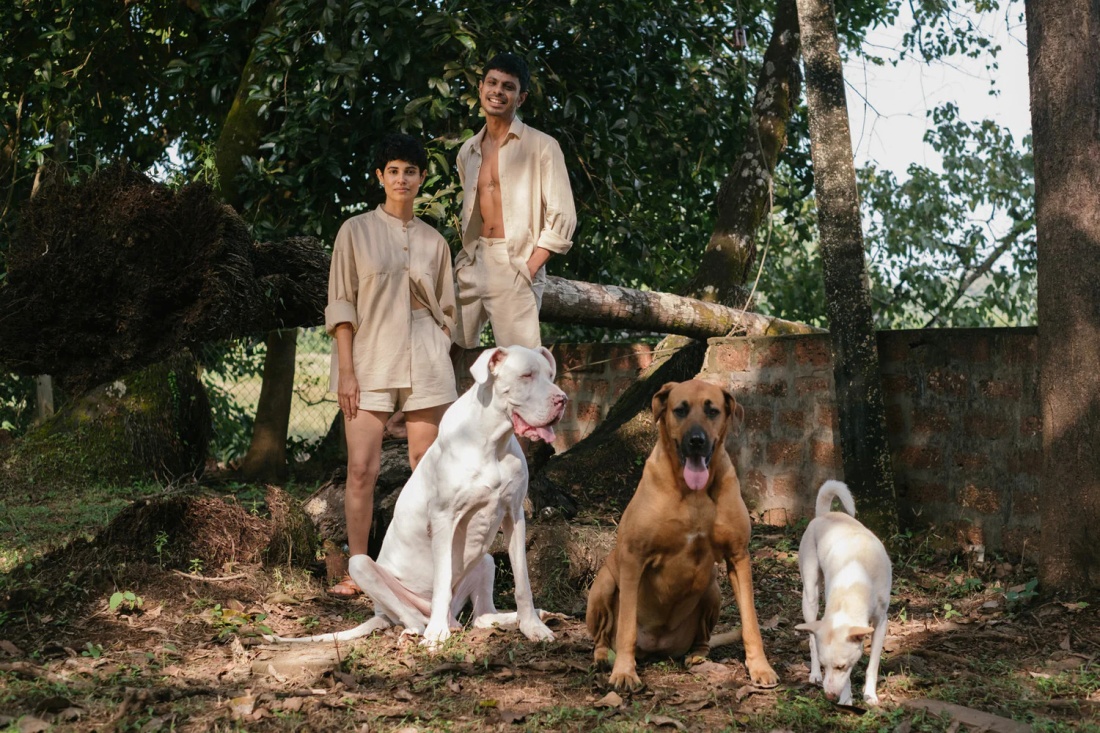 Clothes are more than just pieces of fabric stitched together. They are a representation of our personalities, cultures, and experiences. And now, with the rise of sustainable fashion, clothes are also becoming a reflection of our values and beliefs. In this article, we will explore the world of hand-painted clothing, stories on clothes, and sustainable clothing online.Hand-painted clothing is a form of wearable art that has been gaining popularity in recent years. It is a way for artists to express their creativity and share their unique vision with the world. Each piece is one-of-a-kind, and the imperfections in the paint only add to the charm and character of the garment. Not only is hand-painted clothing beautiful, but it is also sustainable. By upcycling old clothes and turning them into works of art, we can reduce waste and give new life to items that might otherwise end up in a landfill.Stories on clothes are another emerging trend in sustainable fashion. These are clothes that have a story to tell. They may be made from recycled materials, or they may be designed to raise awareness about a social or environmental issue. They might even have a personal story behind them, like a shirt that was worn on a memorable trip or a dress that was passed down from generation to generation. By wearing clothes with a story, we can connect with the world around us and become part of a larger movement towards conscious consumption.Sustainable clothing online is a growing industry that makes it easier than ever to shop for clothes that align with our values. Many online retailers now offer a wide range of sustainable options, from organic cotton T-shirts to recycled polyester jackets. They also provide detailed information about their production methods and supply chain, so we can be confident that the clothes we buy are ethically made and environmentally friendly.In conclusion, hand-painted clothing, stories on clothes, and sustainable clothing online are all exciting developments in the world of fashion. They allow us to express our creativity, connect with the world around us, and make choices that reflect our values. By supporting sustainable fashion, we can make a positive impact on the planet and create a more just and equitable future for all.CONTACT US:ASAIIASAII, House no 728, St. Anthony Chapel, Prais Waddo, Anjuna, Goa - 403509Email: contact@asaii.inWebsite: https://asaii.in/